REGISTRATION FOR MEMBERSHIP - FIVE HILLS GARDEN CLUB 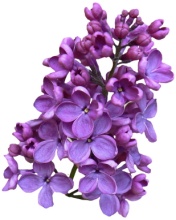 					2016-2017Name _____________________________________________________Spouse’s Name_______________________________________________ Address ___________________________________________________Phone _____________________________________________________Cell-Phone __________________________________________________E-Mail _____________________________________________________Birthday (Month & Day) ________________________________________ACTIVE MEMBERSHIP:  Check oneCLASS A ($40)___________                      Current Member, continuing___________                      Former Member, rejoining by application___________		        New Member, joining by applicationCLASS B ($50)___________	                    Current Class B Member, continuing___________                     Class A Member, applying (in writing) for transfer to class B ASSOCIATE MEMBER ($20)___________	                    Current Associate Member, continuing___________	                    Class A or B Member, applying (in writing) for transfer to                                                AssociateI agree to abide by the By-Laws of the Club and to pay the year’s dues (stated above) by the first of April.  Please make checks out to  Club.  Signature: _____________________________________Please mail this application, with a check made out toFive Hills Garden Club to:   	Colette Fauteux, 10708 Ames St.							Fairfax, VA 22032  (703) 352-2570